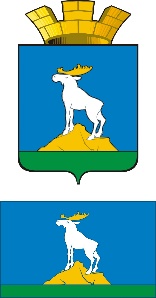 НИЖНЕСЕРГИНСКОЕ ГОРОДСКОЕ ПОСЕЛЕНИЕДУМАЧЕТВЕРТЫЙ СОЗЫВВТОРОЕ ЗАСЕДАНИЕ    РЕШЕНИЕ                                  от 26.10.2017 года № 5                                                            г. Нижние СергиОб утверждении результатов публичных слушаний и об утверждении Правил благоустройства и санитарного содержания территории Нижнесергинского городского поселенияРуководствуясь Федеральным законом от 06.10.2003 № 131-ФЗ «Об общих принципах организации местного самоуправления в Российской Федерации», Законом Свердловской области от 14.06.2005 № 52-ОЗ «Об административных правонарушениях в Свердловской области», Уставом Нижнесергинского городского поселения, учитывая результаты публичных слушаний от 19.10.2017 года, в целях реализации на территории вопросов местного значения, Дума Нижнесергинского городского поселенияРЕШИЛА: Признать публичные слушания по внесению дополнений и изменений в Правила благоустройства и санитарного содержания территории Нижнесергинского городского поселения, назначенные решением Думы Нижнесергинского городского поселения от 01.09.2017 № 300, состоявшимися. Одобрить заключение о результатах публичных слушаний по внесению изменений и дополнений в Правила благоустройства и санитарного содержания территории Нижнесергинского городского поселения (Приложение №1).Утвердить Правила благоустройства и санитарного содержания территории Нижнесергинского городского поселения (Приложение № 2).Признать утратившими силу Единые Правила благоустройства, обеспечения санитарного содержания территорий, обращения с бытовыми отходами в Нижнесергинском городском поселении, утвержденные Думой Нижнесергинского городского поселения от 02.11.2006 № 39 (с изменениями и дополнениями от 24.12.2007 № 87, от 20.09.2012 № 229).Опубликовать (обнародовать) настоящее решение Думы Нижнесергинского городского поселения и Правила благоустройства и санитарного содержания территории Нижнесергинского городского поселения.Контроль за исполнением настоящего решения возложить на постоянную комиссию Думы Нижнесергинского городского поселения по социальному развитию, охране окружающей среды и аграрным вопросам.Председатель Думы Нижнесергинского городского поселения      			                     А.А. Яковлев  Глава Нижнесергинского городского поселения			                               А.М. Чекасин